GARIS PANDUAN PENGURUSAN CENDERAMATA HOSPITAL PENGAJAR UNIVERSITI PUTRA MALAYSIA (HPUPM)Garis Panduan Pengurusan Cenderamata Hospital Pengajar Universiti Putra Malaysia (HPUPM) meliputi beberapa peraturan dan syarat seperti berikut:1. Peraturan Pemberian CenderamataAmalan pemberian cenderamata/doorgift kepada tetamu bagi upacara rasmi hospital/ pelancaran/mesyuarat/perasmian dan sebagainya hendaklah mematuhi syarat yang ditetapkan.2. Kategori Penerima CenderamataPenerima cenderamata boleh dikategorikan seperti berikut:Tetamu VVIP Hospital:Perdana Menteri / Timbalan Perdana MenteriMenteri / Timbalan MenteriKetua SetiausahaPengarah / Ketua AgensiTetamu lain:Pelawat dari agensi kerajaan dan swasta3. Syarat dan Peraturan Permohonan CenderamataPemohon hendaklah mengisi borang tempahan cenderamata yang disediakan dan mestilah diisi dengan lengkap.Permohonan hendaklah dibuat selewat-lewatnya TIGA (3) hari sebelum pengambilan cenderamata.Borang permohonan hendaklah dilampirkan bersama dokumen sokongan berkaitan dengan program/majlis yang akan dijalankan.Setiap permohonan terhad kepada TIGA (3) unit cenderamata sahaja bagi setiap individu.Pemberian cenderamata diberikan kepada pelawat luar sahaja.Sekiranya kakitangan ingin mendapatkan cenderamata HPUPM,maka boleh membuat pembelian mengikut kadar yang dinyatakan.Pemberian Plak HPUPM hanya diberikan kepada tetamu VVIP seperti di perkara 2(a) sahaja.Bagi permohonan BERBAYAR sila buat pembayaran di UNIT HASIL DAN KEMASUKAN WAD dan lampirkan resit bayaran bersama-sama borang permohonan.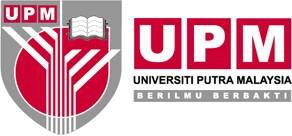 SOKONGANUNIT PEMBANGUNAN PERNIAGAAN DAN PEMASARANHOSPITAL PENGAJAR UPMBORANG PERMOHONAN CENDERAMATABAHAGIAN A : PERATURAN PERMOHONANBAHAGIAN A : PERATURAN PERMOHONANBAHAGIAN A : PERATURAN PERMOHONANBAHAGIAN A : PERATURAN PERMOHONANPermohonan hendaklah dibuat selewat-lewatnya TIGA (3) hari sebelum pengambilan cenderamata.Pemberian cenderamata kepada pemohon adalah tertakluk kepada ketersediaan stok.Setiap permohonan terhad kepada TIGA (3) unit cenderamata sahaja bagi setiap individu.Pemberian Plak HPUPM hanyalah untuk diberikan kepada tetamu VVIP yang datang ke HPUPM sahaja.Setiap permohonan perlu melampirkan salinan kertas kerja/program .Bagi permohonan BERBAYAR sila buat pembayaran di UNIT HASIL DAN KEMASUKAN WAD, dan lampirkan resit bayaran bersama-sama borang permohonan.Permohonan hendaklah dibuat selewat-lewatnya TIGA (3) hari sebelum pengambilan cenderamata.Pemberian cenderamata kepada pemohon adalah tertakluk kepada ketersediaan stok.Setiap permohonan terhad kepada TIGA (3) unit cenderamata sahaja bagi setiap individu.Pemberian Plak HPUPM hanyalah untuk diberikan kepada tetamu VVIP yang datang ke HPUPM sahaja.Setiap permohonan perlu melampirkan salinan kertas kerja/program .Bagi permohonan BERBAYAR sila buat pembayaran di UNIT HASIL DAN KEMASUKAN WAD, dan lampirkan resit bayaran bersama-sama borang permohonan.Permohonan hendaklah dibuat selewat-lewatnya TIGA (3) hari sebelum pengambilan cenderamata.Pemberian cenderamata kepada pemohon adalah tertakluk kepada ketersediaan stok.Setiap permohonan terhad kepada TIGA (3) unit cenderamata sahaja bagi setiap individu.Pemberian Plak HPUPM hanyalah untuk diberikan kepada tetamu VVIP yang datang ke HPUPM sahaja.Setiap permohonan perlu melampirkan salinan kertas kerja/program .Bagi permohonan BERBAYAR sila buat pembayaran di UNIT HASIL DAN KEMASUKAN WAD, dan lampirkan resit bayaran bersama-sama borang permohonan.Permohonan hendaklah dibuat selewat-lewatnya TIGA (3) hari sebelum pengambilan cenderamata.Pemberian cenderamata kepada pemohon adalah tertakluk kepada ketersediaan stok.Setiap permohonan terhad kepada TIGA (3) unit cenderamata sahaja bagi setiap individu.Pemberian Plak HPUPM hanyalah untuk diberikan kepada tetamu VVIP yang datang ke HPUPM sahaja.Setiap permohonan perlu melampirkan salinan kertas kerja/program .Bagi permohonan BERBAYAR sila buat pembayaran di UNIT HASIL DAN KEMASUKAN WAD, dan lampirkan resit bayaran bersama-sama borang permohonan.BAHAGIAN B : MAKLUMAT PEMOHONBAHAGIAN B : MAKLUMAT PEMOHONBAHAGIAN B : MAKLUMAT PEMOHONBAHAGIAN B : MAKLUMAT PEMOHONNAMA PEMOHONNO. STAFFJABATAN/UNITNO. TELEFONNAMA PROGRAMTARIKH PROGRAMTARIKH PENGAMBILAN CENDERMATANAMA PENERIMA CENDERAMATANama :Jawatan :Nama :Jawatan :Nama :Jawatan :Nama :Jawatan :Nama :Jawatan :(Sila buat lampiran jika ruang nama penerima tidak mencukupi mengikut format di atas.)Nama :Jawatan :Nama :Jawatan :Nama :Jawatan :Nama :Jawatan :Nama :Jawatan :(Sila buat lampiran jika ruang nama penerima tidak mencukupi mengikut format di atas.)Nama :Jawatan :Nama :Jawatan :Nama :Jawatan :Nama :Jawatan :Nama :Jawatan :(Sila buat lampiran jika ruang nama penerima tidak mencukupi mengikut format di atas.)BAHAGIAN C : CENDERAMATA YANG DIPOHONBAHAGIAN C : CENDERAMATA YANG DIPOHONBAHAGIAN C : CENDERAMATA YANG DIPOHONBAHAGIAN C : CENDERAMATA YANG DIPOHONBAHAGIAN C : CENDERAMATA YANG DIPOHONBAHAGIAN C : CENDERAMATA YANG DIPOHONBILJENIS CENDERAMATAHARGAKUANTITIKUANTITIJUMLAH (RM)CATATAN1Buku Nota HPUPMRM5.502Non-woven bag HPUPM RM6.503Toiletries HPUPMRM15.004Jam Dinding UPM RM21.005Payung Kapsul HPUPM RM33.006.Plak Songket HPUPM RM65.80             Percuma              Berbayar             Percuma              BerbayarJUMLAH :JUMLAH :AMAUN  :BAHAGIAN D : TANDATANGAN DAN CAPBAHAGIAN D : TANDATANGAN DAN CAPBAHAGIAN D : TANDATANGAN DAN CAPBAHAGIAN D : TANDATANGAN DAN CAPBAHAGIAN D : TANDATANGAN DAN CAPBAHAGIAN D : TANDATANGAN DAN CAPPemohon____________________Tarikh :Pemohon____________________Tarikh :Pemohon____________________Tarikh :Pemohon____________________Tarikh :Pegawai Yang Menerima Permohonan_________________Tarikh :Pegawai Yang Menerima Permohonan_________________Tarikh :Pegawai Yang Menerima Permohonan_________________Tarikh :BAHAGIAN E : UNTUK KEGUNAAN UNIT BAHAGIAN E : UNTUK KEGUNAAN UNIT PENGESAHAN TIMBALAN PENGARAH:               Diluluskan               Tidak DiluluskanULASAN : _______________________________________________________________________________TANDATANGAN  :NAMA :TARIKH :PENGESAHAN PENERIMAAN :TANDATANGAN :NAMA :NO. STAFF :TARIKH :